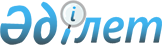 Об утверждении формы уведомления об устранении нарушений, выявленных по результатам камерального контроляПриказ Министра финансов Республики Казахстан от 19 мая 2011 года № 256. Зарегистрирован в Министерстве юстиции Республики Казахстан 1 июня 2011 года № 6988.
      Сноска. Заголовок - в редакции приказа Заместителя Премьер-Министра - Министра финансов РК от 10.01.2024 № 7 (вводится в действие по истечении десяти календарных дней после дня его первого официального опубликования).
      Примечание РЦПИ!
      Порядок введения в действие приказа см. п. 3.
      В целях реализации подпункта 5) статьи 7 Закона Республики Казахстан "О государственном регулировании производства и оборота биотоплива" ПРИКАЗЫВАЮ:
      Сноска. Преамбула - в редакции приказа Заместителя Премьер-Министра - Министра финансов РК от 10.01.2024 № 7 (вводится в действие по истечении десяти календарных дней после дня его первого официального опубликования).


      1. Утвердить прилагаемую форму уведомления об устранении нарушений, выявленных по результатам камерального контроля.
      Сноска. Преамбула - в редакции приказа Заместителя Премьер-Министра - Министра финансов РК от 10.01.2024 № 7 (вводится в действие по истечении десяти календарных дней после дня его первого официального опубликования).


      2. Налоговому комитету Министерства финансов Республики Казахстан (Ергожину Д.Е.) направить настоящий приказ на государственную регистрацию в Министерство юстиции Республики Казахстан.
      3. Настоящий приказ вводится в действие по истечении десяти календарных дней после дня его первого официального опубликования.
      Форма Уведомление об устранении нарушений, выявленных по результатам камерального контроля
      Сноска. Форма в редакции приказа Заместителя Премьер-Министра - Министра финансов РК от 10.01.2024 № 7 (вводится в действие по истечении десяти календарных дней после дня его первого официального опубликования).
      _________________________________________________________(наименование органа государственных доходов)
      В соответствии с Законом Республики Казахстан "О государственном регулированиипроизводства и оборота биотоплива" (далее – Закон), уведомляет Вас__________________________________________________________________________________________________________________________________________(Фамилия, имя, отчество (при его наличии) или наименование участникабиотопливного рынка)бизнес идентификационный номер/индивидуальный идентификационный номер_____________________________________________________________________о допущенных нарушениях, выявленных "___" _________ 20 ___ года,в области оборота биотоплива_____________________________________________________________________(суть нарушения)В соответствии со статьей 22 Закона участник биотопливного рынка обязан исполнитьнастоящее уведомление в течение 30 календарных дней со дня его вручения(получения).Приложение с описанием выявленных нарушений на ____ листе (-ах).Руководитель (заместитель Руководителя) органа государственных доходов_______________________________________ ______________(Фамилия, имя, отчество (при его наличии) (подпись)Место печатиУведомление получил_____________________________________________________________________(Фамилия, имя, отчество (при его наличии)или наименование участника биотопливного рынка, подпись, дата)Уведомление вручено_____________________________________________________________________(Фамилия, имя, отчество (при его наличии)или наименование участника биотопливного рынка, подпись, дата)_____________________________________________________________________(Фамилия, имя, отчество (при его наличии) должностного подпись, дата лицаоргана государственных доходовУведомление отправлено участнику биотопливного рынкаАдрес:__________________________________________________________________________________________________________________________________________(документ, подтверждающий факт отправки и (или) получения)
					© 2012. РГП на ПХВ «Институт законодательства и правовой информации Республики Казахстан» Министерства юстиции Республики Казахстан
				
Министр
Б. ЖамишевУтверждено
приказом Министра финансов
Республики Казахстан
от 19 мая 2011 года № 256
"__" ________ 20__ года
№ _________